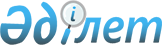 О внесении изменений в постановление акимата Мангистауской области от 27 февраля 2013 года № 70-1 и решение Мангистауского областного маслихата от 27 февраля 2013 года № 9/119 "Об отнесении поселков Жетыбай и Мунайшы Каракиянского района к категории "аул (село)"Совместное постановление акимата Мангистауской области от 09 декабря 2014 года № 308 и решение Мангистауского областного маслихата от 11 декабря 2014 года № 21/331. Зарегистрировано Департаментом юстиции Мангистауской области от 14 января 2015 года № 2585      Примечание РЦПИ.

      В тексте документа сохранена пунктуация и орфография оригинала.

      В соответствии с законами Республики Казахстан от 8 декабря 1993 года «Об административно-территориальном устройстве Республики Казахстан», от 21 января 2013 года «О внесении изменений и дополнений в некоторые законодательные акты Республики Казахстан по вопросам ономастики» и рассмотрев предложение Каракиянского районного маслихата и акимата Каракиянского района, акимат области ПОСТАНОВЛЯЕТ и областной маслихат РЕШИЛ:



      1. Внести в постановление акимата Мангистауской области от 27 февраля 2013 года № 70-1 и решение Мангистауского областного маслихата от 27 февраля 2013 года № 9/119 «Об отнесении поселков Жетыбай и Мунайшы Каракиянского района к категории «аул (село)» (зарегистрировано в Реестре государственной регистрации нормативных правовых актов за № 2235, опубликовано в газете «Огни Мангистау» 6 апреля 2013 года) следующие изменения:



      в заголовке, в преамбуле и в пункте 1 указанного постановления и решения:



      в тексте на государственном языке слово «(село)» исключить;



      в тексте на русском языке слова «аул (село)» заменить словом «село».

      2. Руководителю аппарата Мангистауского областного маслихата (Сейбагытов Д.) обеспечить государственную регистрацию данного постановления и решения в органах юстиции, его официальное опубликование в информационно-правовой системе «Әділет» и в средствах массовой информации.

      3. Контроль за исполнением настоящего постановления и решения возложить на заместителя акима области Амиржанова Р.М.

      4. Настоящее постановление и решение вступает в силу со дня государственной регистрации в органах юстиции и вводится в действие по истечении десяти календарных дней после дня его первого официального опубликования. 

       Аким области                            А. Айдарбаев

      Председатель сессии                     Б. Сарман

      Секретарь

      областного маслихата                    Б. Жусупов

 

 
					© 2012. РГП на ПХВ «Институт законодательства и правовой информации Республики Казахстан» Министерства юстиции Республики Казахстан
				